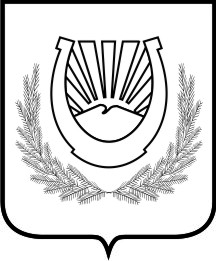 КЪЭБЭРДЕЙ-БАЛЪКЪЭР РЕСПУБЛИКЭМ ЩЫЩ НАЛШЫК КЪАЛЭ ОКРУГЫМ  И ЩIЫПIЭ АДМИНИСТРАЦЭКЪАБАРТЫ-МАЛКЪАР РЕСПУБЛИКАНЫ  НАЛЬЧИК ШАХАР  ОКРУГУНУ  ЖЕР-ЖЕРЛИ АДМИНИСТРАЦИЯСЫМЕСТНАЯ АДМИНИСТРАЦИЯ ГОРОДСКОГО ОКРУГА НАЛЬЧИК КАБАРДИНО-БАЛКАРСКОЙ РЕСПУБЛИКИ                                                            УНАФЭ №457                                               БЕГИМ №457                                               ПОСТАНОВЛЕНИЕ №457« 30 » марта 2018г.Об утверждении перечня муниципального имущества городского округа Нальчик для субъектов малого и среднего предпринимательства, свободного от прав третьих лиц на 2018 годВ соответствии с частью 4.4  статьи 18 Федерального закона от 24 июля 2007 года №209-ФЗ «О развитии малого и среднего предпринимательства в Российской Федерации», протоколом от 5 марта 2018 года №2 Совета по предпринимательству при Местной администрации городского округа Нальчик и подпрограммой «Развитие и поддержка малого и среднего предпринимательства в городском округе Нальчик на 2016-2020 годы» муниципальной программы «Экономическое развитие и инновационная экономика в городском округе Нальчик на 2016-2020 годы» Местная администрация городского округа Нальчик п о с т а н о в л я е т:1.Утвердить прилагаемый перечень муниципального имущества городского округа Нальчик для субъектов малого и среднего предпринимательства, свободного от прав третьих лиц на 2018 год.2.МКУ «Управление городского имущества Местной администрации городского округа Нальчик» ежегодно до 1 ноября вносить необходимые                     дополнения в перечень муниципального имущества городского округа               Нальчик, свободного от прав третьих лиц.3.Опубликовать настоящее постановление в газете «Нальчик».  4.Контроль за выполнением настоящего постановления возложить на заместителя Главы местной администрации городского округа Нальчик -                     руководителя Департамента финансов А.А.Ликсутина.Глава местной администрациигородского округа Нальчик                                                                    А.Алакаев                                                                                                        Утвержденпостановлением Местной администрациигородского округа Нальчикот « 30 » марта 2018 г. №457Перечень муниципального имущества городского округа Нальчик для субъектов малого и среднего предпринимательства, свободного от прав третьих лиц на 2018 годНаименование органаМестная администрация городского               округа НальчикПочтовый адрес360000, г. Нальчик, ул.Кешокова, 70Ответственное структурное подразделениеМКУ «Управление городского                         имущества»Ф.И.О. исполнителяТлостанов Мурат ХасановичКонтактный номер телефона+7(8662) 42-69-23Адрес электронной почтыnalchik@kbr.ruАдрес страницы в информационно-телекоммуникационной сети Интернет с размещенным перечнем (изменениями, внесенными в перечень)http://www.admnalchik.ru№ п/пНомер в реестре имущества Адрес (местоположение) объекта Структурированный адрес объектаСтруктурированный адрес объектаСтруктурированный адрес объектаСтруктурированный адрес объектаСтруктурированный адрес объектаСтруктурированный адрес объектаСтруктурированный адрес объектаСтруктурированный адрес объектаСтруктурированный адрес объектаСтруктурированный адрес объектаСтруктурированный адрес объекта№ п/пНомер в реестре имущества Адрес (местоположение) объекта Наименование субъекта Российской Федерации Наименование муниципального района/ городского округа/ внутригородского округа территории города федерального значенияНаименование городского поселения/сельского поселения/ внутригородского района городского округаВид населенного пунктаНаименование населенного пунктаТип элемента планировочной структурыНаименование элемента планировочной структурыТип элемента улично-дорожной сетиНаименование элемента улично-дорожной сетиНомер дома (включая литеру) Тип и номер корпуса, строения, владения 12345678910111213141П12011000211Кабардино-Балкарская Республика,  г.Нальчик, ул.2-й Таманской дивизии, 31Кабардино-Балкарская РеспубликаГородской округ НальчикгородНальчикулица2-й Таманской дивизии312П12011000212Кабардино-Балкарская Республика,  г.Нальчик, ул.2-й Таманской дивизии, 31Кабардино-Балкарская РеспубликаГородской округ НальчикгородНальчикулица2-й Таманской дивизии313П12011000208Кабардино-Балкарская Республика,  г.Нальчик, пр.Шогенцуковакупальный бассейн на территории Атажукинского садаКабардино-Балкарская РеспубликаГородской округ НальчикгородНальчикпроспектШогенцуковаб/н4П12011000209Кабардино-Балкарская Республика,  г.Нальчик, пр.Шогенцукова купальный бассейн на территории Атажукинского садаКабардино-Балкарская РеспубликаГородской округ НальчикгородНальчикпроспектШогенцуковаб/н5П12011000210Кабардино-Балкарская Республика,  г.Нальчик, ул.Лермонтова, б/нКабардино-Балкарская РеспубликаГородской округ НальчикгородНальчикулицаЛермонтоваб/нВид объекта недвижимости;движимое имущество Сведения о недвижимом имуществе или его частиСведения о недвижимом имуществе или его частиСведения о недвижимом имуществе или его частиСведения о недвижимом имуществе или его частиСведения о недвижимом имуществе или его частиСведения о недвижимом имуществе или его частиСведения о недвижимом имуществе или его частиВид объекта недвижимости;движимое имущество Кадастровый номер Кадастровый номер Номер части объекта недвижимости согласно сведениям государственного кадастра недвижимости Основная характеристика объекта недвижимости Основная характеристика объекта недвижимости Основная характеристика объекта недвижимости Наименование объекта учета Вид объекта недвижимости;движимое имущество Кадастровый номер Кадастровый номер Номер части объекта недвижимости согласно сведениям государственного кадастра недвижимости Тип (площадь – для земельных участков, зданий, помещений; протяженность, объем, площадь, глубина залегания – для сооружений; протяженность, объем, площадь, глубина залегания согласно проектной документации – для объектов незавершенного строительства)Фактическое значение/Проектируемое значение (для объектов незавершенного строительства)Единица измерения (для площади – кв. м; для протяженности – м; для глубины залегания – м; для объема – куб. м)Наименование объекта учета Вид объекта недвижимости;движимое имущество НомерТип(кадастровый, условный, устаревший)Номер части объекта недвижимости согласно сведениям государственного кадастра недвижимости Тип (площадь – для земельных участков, зданий, помещений; протяженность, объем, площадь, глубина залегания – для сооружений; протяженность, объем, площадь, глубина залегания согласно проектной документации – для объектов незавершенного строительства)Фактическое значение/Проектируемое значение (для объектов незавершенного строительства)Единица измерения (для площади – кв. м; для протяженности – м; для глубины залегания – м; для объема – куб. м)Наименование объекта учета 1516171819202122помещениеплощадь16,0кв.м.Нежилое помещениепомещениеплощадь16,0кв.м.Нежилое помещениесооружение07:09:0104018:173кадастровыйглубина/объем/площадь1,5/600/400м/куб. м/кв. мбассейнсооружение07:09:0104018:174кадастровыйглубина/объем/площадь1,5/600/400м/куб. м/кв. мбассейнсооружения гидротехнические07:09:0104018:172кадастровыйплощадь застройки115,0кв.м.Водоспускное, водовыпускное сооружениеСведения о движимом имуществеСведения о движимом имуществеСведения о движимом имуществеСведения о движимом имуществеСведения о движимом имуществеСведения о движимом имуществеСведения о праве аренды или безвозмездного пользования имуществомСведения о праве аренды или безвозмездного пользования имуществомСведения о праве аренды или безвозмездного пользования имуществомСведения о праве аренды или безвозмездного пользования имуществомСведения о праве аренды или безвозмездного пользования имуществомСведения о праве аренды или безвозмездного пользования имуществомСведения о праве аренды или безвозмездного пользования имуществомСведения о праве аренды или безвозмездного пользования имуществомСведения о праве аренды или безвозмездного пользования имуществомСведения о праве аренды или безвозмездного пользования имуществомСведения о движимом имуществеСведения о движимом имуществеСведения о движимом имуществеСведения о движимом имуществеСведения о движимом имуществеСведения о движимом имуществеорганизации, образующей инфраструктуру поддержки субъектов малого и среднего предпринимательстваорганизации, образующей инфраструктуру поддержки субъектов малого и среднего предпринимательстваорганизации, образующей инфраструктуру поддержки субъектов малого и среднего предпринимательстваорганизации, образующей инфраструктуру поддержки субъектов малого и среднего предпринимательстваорганизации, образующей инфраструктуру поддержки субъектов малого и среднего предпринимательствасубъекта малого и среднего предпринимательствасубъекта малого и среднего предпринимательствасубъекта малого и среднего предпринимательствасубъекта малого и среднего предпринимательствасубъекта малого и среднего предпринимательстваТип: оборудование, машины, механизмы, установки, транспортные средства, инвентарь, инструменты, иноеГосударственный регистрационный знак (при наличии)Наименование объекта учетаМарка, модельГод выпускаКадастровый номер объекта недвижимого имущества, в том числе земельного участка, в (на) котором расположен объектПравообладательПравообладательПравообладательДокументы основаниеДокументы основаниеПравообладательПравообладательПравообладательДокументыоснованиеДокументыоснованиеТип: оборудование, машины, механизмы, установки, транспортные средства, инвентарь, инструменты, иноеГосударственный регистрационный знак (при наличии)Наименование объекта учетаМарка, модельГод выпускаКадастровый номер объекта недвижимого имущества, в том числе земельного участка, в (на) котором расположен объектПолное наименованиеОГРНИННДата заключения договораДата окончания действия договораПолное наименованиеОГРНИННДата заключения договораДата окончания действия договора23242526272829303132333435363738---------------07:09:0104018:157-----07:09:0104018:157-----1) 07:09:0104018:1402) 07:09:0104018:70Указать одно из значений: в перечне (изменениях в перечни) Сведения о правовом акте, в соответствии с которым имущество включено в перечень (изменены сведения об имуществе в перечне) Сведения о правовом акте, в соответствии с которым имущество включено в перечень (изменены сведения об имуществе в перечне) Сведения о правовом акте, в соответствии с которым имущество включено в перечень (изменены сведения об имуществе в перечне) Сведения о правовом акте, в соответствии с которым имущество включено в перечень (изменены сведения об имуществе в перечне) Указать одно из значений: в перечне (изменениях в перечни) Наименование органа, принявшего документВид документаРеквизиты документаРеквизиты документаУказать одно из значений: в перечне (изменениях в перечни) Наименование органа, принявшего документВид документаДатаНомер3940414243В перечнеМестная администрация городского округа Нальчикпостановление07.02.2017 г.№175В перечнеМестная администрация городского округа Нальчикпостановление07.02.2017 г.№175---------------